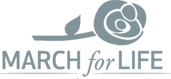 Diocese of Covington 2017 Adult / Family Bus InformationPlans are underway for the 2017 pilgrimage to Washington, DC for the March for Life.  Due to the Presidential Inauguration on January 20, the March for Life will be held on Friday, January 27. Our trip will consist of staying in Washington, DC for two nights.  We will depart the N. Kentucky area on Thursday morning, January 26 and return during the day on Saturday, January 28.    Prices include bus and two nights at the Washington Marriott at Metro Center.     It’s located on the metro and has several restaurants within walking distance.  The prices will be as follows:Double Occupancy  $315Triple Occupancy     $260Quad Occupancy     $230Family Rate   Call Office 859-392-1500We will start taking reservations on October 3rd with a deposit of $50.  Please contact our office if you wish to set up a payment plan.  Final payment will be due the week prior to the trip.  Diocese of Covington Pro-Life Office  392-1500 Peggy Piccola or email ppiccola@covdio.org 